POLITEKNIK KESEHATAN KEMENKES BANDUNG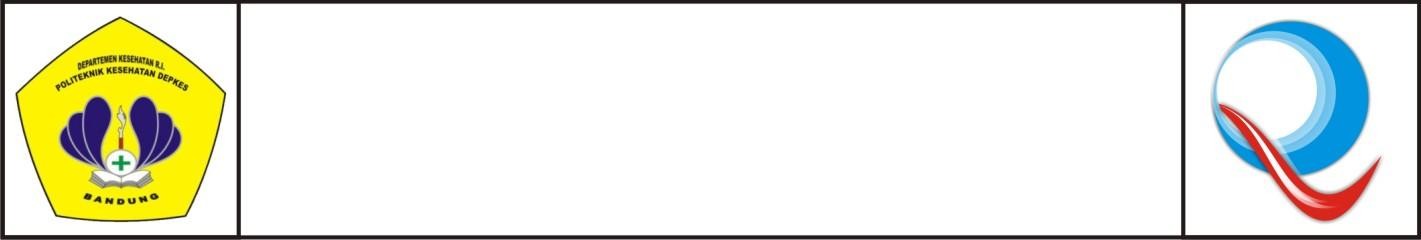 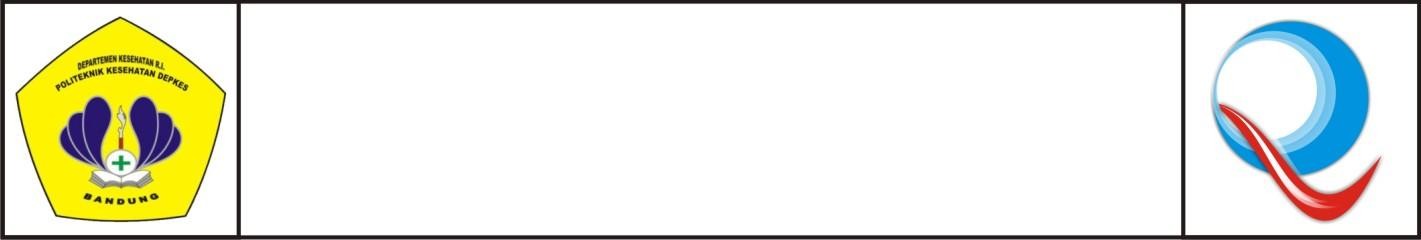 LEMBAR PENGESAHAN KARYA TULIS ILMIAHGAMBARAN DUKUNGAN KELUARGADALAM PEMENUHAN KEBUTUHAN PERSONAL HYGIENE PADA PASIEN PASCA STROKETAHUN 2020Disusun Oleh:SALMA AMIRA NURUL ZULFA NIM. P17320117073KTI ini telah disetujui, diperiksa dan dipertahankan dihadapan Dewan Penguji pada tanggal 14 Mei 2020Susunan Dewan Penguji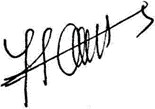 Ketua Penguji                             Anggota Penguji                         Anggota Penguji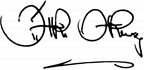 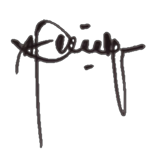 dungtan Bandung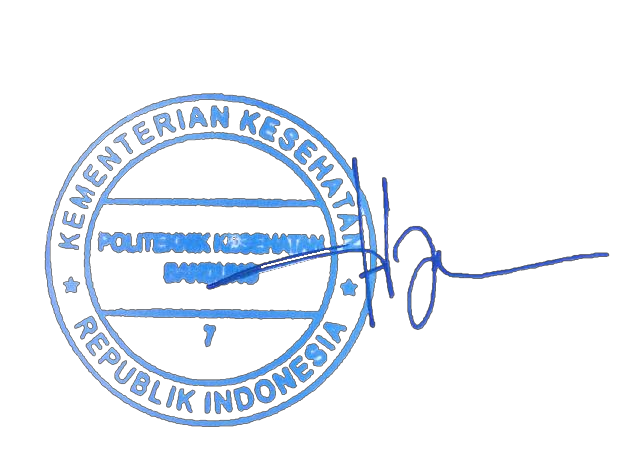 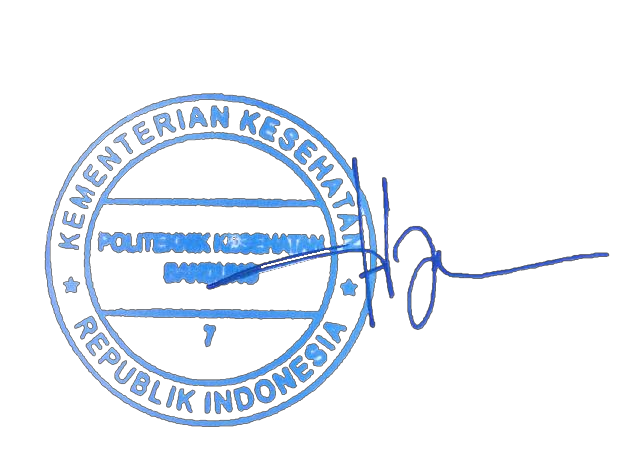 .KesDr.Hj. Tri Hapsari RA ,S.Kp., M.KesYulida S.,S.Kep.,Ners.,M.KesAi Rokhayati, S.Pd.,S.Kep.,Ners.,M.KepNIP. 196008011983032003NIP. 196003131981022001NIP. 195705201980032003